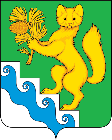 БОГУЧАНСКИЙ РАЙОННЫЙ СОВЕТ ДЕПУТАТОВРЕШЕНИЕ26.11.2021                                  с. Богучаны	                              № 16/1-114 О внесении изменений в Правила землепользования и застройки муниципального образования Богучанский сельсовет, Богучанского района, Красноярского краяВ целях приведения графических и текстовых материалов Правил землепользования и застройки муниципального образования Богучанский  сельсовет Богучанского района Красноярского края, в соответствии с требованиями части 2 статьи 33, статьи 31, статьи 5.1 Градостроительного кодекса Российской Федерации, ст. 7, 43, 47 Устава Богучанского района Красноярского края, Протокола публичных слушаний № 62/3-22 от 12.11.2021 г., Богучанский районный Совет депутатов решил:Внести в Правила землепользования и застройки муниципальногообразования Богучанский  сельсовет Богучанского района Красноярского края следующие изменения:Внести изменения в статью 34, действующих Правилземлепользования и застройки, Производственная зона (П1), в табл. 1. Виды разрешенного использования земельных участков и объектов капитального строительства, в основные виды разрешенного использования, добавить код 6.11 – целлюлозно-бумажная промышленность, код 6.7 – энергетика. В условно разрешенные виды использования добавить код 12.2 –специальная деятельность, для разработки проектной документации по объекту: «Биотехнологический комплекс глубокой переработки древесины в Богучанском районе Красноярского края».2. Контроль за исполнением настоящего решения возложить на постоянную комиссию депутатов по природопользованию, продовольствию, землепользованию и охране окружающей среды (С.С. Кулаков).3. Настоящее решение вступает в силу со дня, следующего за днем опубликования в Официальном вестнике Богучанского района.Председатель Богучанскогорайонного Совета депутатов А.С. Медведев_________________«26» ноября 2021 г.Глава Богучанского района В.Р.Саар_________________«26» ноября 2021 г.